Archetype:  images, heroes, or story patterns that persist, with variations, from writer to writerA basic situation, character, or image seen as constantly recurring in life and therefore in literature
Samples of ArchetypesParent and child antagonismThe hero  (the hero’s journey)The evil stepmotherThe serpentThe lily for purityBirth, love, guilt, coming of age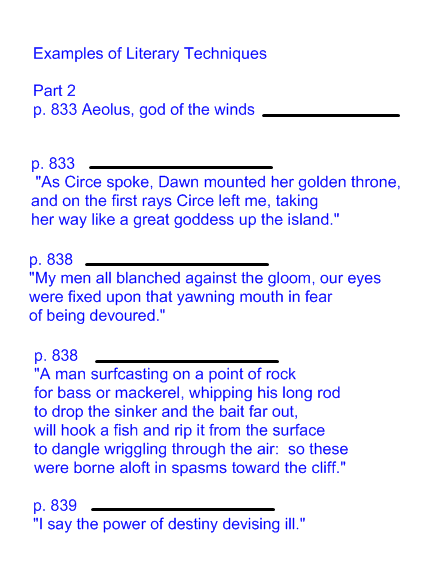 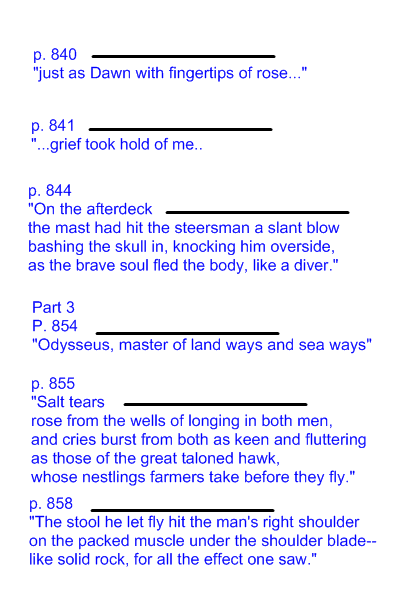 